Kościerzyna, dnia ……………….…………………………………………………(imię i nazwisko, nazwa firmy)………………………………………………(adres zamieszkania lub adres siedziby przedsiębiorcy ………………………………………………Numer  NIP/REGONTel. ………………………………………BURMISTRZ MIASTAKOŚCIERZYNAWniosek o wydanie jednorazowego zezwolenia na sprzedaż i podawanie napojów alkoholowychOznaczenie rodzaju zezwolenia: (właściwe zaznaczyć X )	  „A” - do 4,5% zawartości alkoholu oraz piwa		  „B” - od 4,5% do 18% alkoholu (z wyjątkiem piwa)		  „C” - powyżej 18% alkoholu					2.  Oznaczenie przedsiębiorcy: ( imię i nazwisko przedsiębiorcy albo nazwa osoby prawnej) 	.................................................................................................................................................3.  Miejsce zamieszkania przedsiębiorcy albo siedziba osoby prawnej- miejscowość, kod: ................................................................................................................- ulica, nr domu, nr lokalu: .....................................................................................................- nr telefonu: ...........................................................................................................................W przypadku ustanowienia pełnomocnika jego imię i nazwisko, adres zamieszkania, nr tel.
.......................................................................................................................................................4.  Numer w rejestrze przedsiębiorców KRS lub w ewidencji działalności gospodarczej	.................................................................................................................................................5. Przedmiot działalności gospodarczej (właściwe podkreślić)     handel: sklep spożywczy, sklep spożywczo-przemysłowy, stoisko, sklep monopolowy, 	    inne ......................................................................................................................................    gastronomia: restauracja, motel, zajazd, pizzeria, kawiarnia, bar, winiarnia, ogródek gastronomiczny wolnostojący, inne .......................................................................................6.  Adres punktu sprzedaży: ........................................................................................................7.  Adres punktu składowania napojów alkoholowych (magazyn dystrybucyjny):	.................................................................................................................................................... 8. Nazwa imprezy:........................................................................................................................9. Termin imprezy:................................................................................................................................................................................................................................Czytelny podpis(y) i pieczęć przedsiebiorcy(ów) lub pełnomocnika(ów)*________________________________________________________________________________________* W przypadku prowadzenia działalności na podstawie umowy spółki cywilnej – podpisy wszystkich wspólników.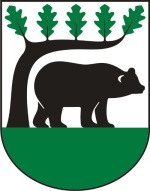 Wydział FinansowyWydział FinansowyWF - 10  ul. 3 Maja 9a  83-400 Kościerzyna  www.miastokoscierzyna.pltel. 058 680 23 04  fax. 058 680 23 20e-mail: urzad@koscierzyna.gda.pl WF - 10